DATENBLATT für die AUFNAHME 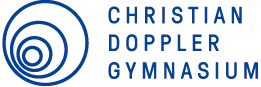 in die 1. Klasse Realgymnasium 2024/25 und Einverständniserklärung zum Bildungsnavigator  media lab		 science lab			    Anmeldefrist: 22.12.2023Besondere Wünsche für Klasseneinteilung z.B. zusammen mit: 
(Wünsche nach der 1. Anmelderunde können nicht mehr berücksichtigt werden! Diese Angaben sind keine Zusage für die Klasseneinteilung)Nachmittagsbetreuung erwünscht:   	  nein      ja: Anzahl der Tage: Wunschschule 1:	Christian-Doppler-Gymnasium,  	Wunschschule 2:	Wunschschule 3:	Ich bin mit der elektronischen Erfassung der persönlichen Daten einverstanden.Christian-Doppler-Gymnasium, Franz-Josef-Kai 41, 5020 Salzburg, sekretariat@cdgym.at, www.cdgym.at Familienname:Vorname(n):Geburtsdatum:Geschlecht:Versicherung-Nr.:ReligionsbekenntnisGeburtsort u StaatAlltagsspracheStaatsbürgerschaftErstspracheGeschwister an der SchuleGeschwister an der Schulewenn ja, in KlasseBeurteilungDeutsch3. Klasse: 4. Klasse (1.Sem): 4. Klasse (2.Sem):In der VolksschuleMathematik3. Klasse: 4. Klasse (1.Sem): 4. Klasse (2.Sem):Name der Volksschule: Name der Volksschule: Name der Volksschule: Name der Volksschule: Name der Volksschule: Besuch einer Vorschulklasse in der Volksschule: , Jahr / Volksschule: Besuch einer Vorschulklasse in der Volksschule: , Jahr / Volksschule: Besuch einer Vorschulklasse in der Volksschule: , Jahr / Volksschule: Besuch einer Vorschulklasse in der Volksschule: , Jahr / Volksschule: Besuch einer Vorschulklasse in der Volksschule: , Jahr / Volksschule: Mutter/Erziehungsberechtigte:Vater/Erziehungsberechtigter:Akad. GradFamiliennameVornameAkad. Grad nachGeb.-DatumPLZ / OrtStraße Arbeitpersönliche E-MailHauptwohnsitz des Schülers/der Schülerin ist an der Heimatdresse (wie oben)  des Vaters /  der Mutter /  an einemsonstigen Ort (Adresse bitte angeben: ) begründet.Hauptwohnsitz des Schülers/der Schülerin ist an der Heimatdresse (wie oben)  des Vaters /  der Mutter /  an einemsonstigen Ort (Adresse bitte angeben: ) begründet.Hauptwohnsitz des Schülers/der Schülerin ist an der Heimatdresse (wie oben)  des Vaters /  der Mutter /  an einemsonstigen Ort (Adresse bitte angeben: ) begründet.Hauptwohnsitz des Schülers/der Schülerin ist an der Heimatdresse (wie oben)  des Vaters /  der Mutter /  an einemsonstigen Ort (Adresse bitte angeben: ) begründet.Bildungsnavigator 16. bzw. 17.01.2024, 08:15 Uhr bzw. 11:00 Uhr bzw. 14:00 Uhr - Einladung folgt per Mail.Aktuelle ZMR-Meldebestätigung beigefügt ja:	Schüler*in 		Mutter 		Vater DatumUnterschrift des/der Erziehungsberechtigten